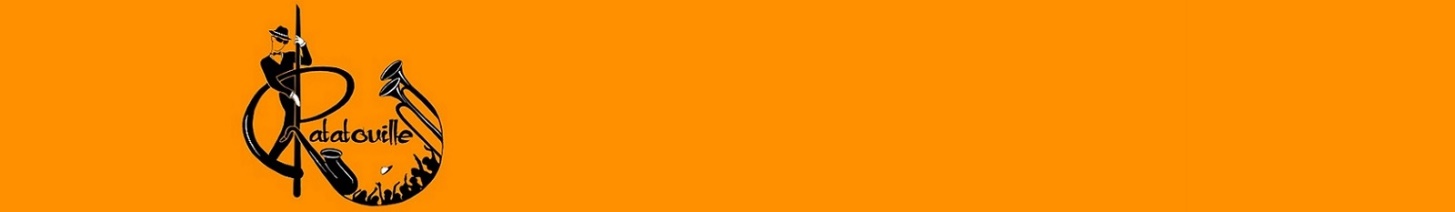 AanmeldingsformulierNaam:Leeftijd: Adres: Straat: Woonplaats: Telefoonnummer:Mail: Welk instrument bespeel je (of wil je gaan bespelen)?Neem je je eigen instrument mee? ja/nee De contributie voor Ratatouille bedraagt 10 euro per maand. Zodra wij je formulier binnen hebben, nemen we contact met je op! Dank voor je inschrijving!